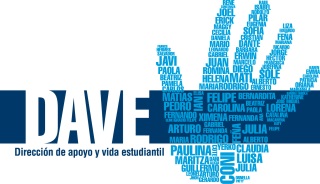 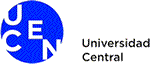 Acta Elección Centro de EstudiantesCarrera:El TRICEL de la carrera informa por la presente acta que se realizó la elección de la nueva mesa directiva, los datos del proceso eleccionario son:Por lo tanto la nueva mesa Ejecutiva del Centro de Estudiantes estará compuesta por:Saluda atentamenteTricelCantidad total de estudiantesFecha elecciónQuórumVotos emitidosVotos Obtenidos Lista GanadoraCargoNombreRutAño CarreraCelularMail